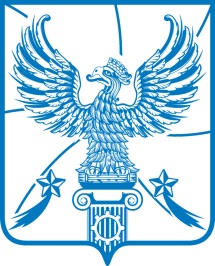 АДМИНИСТРАЦИЯМУНИЦИПАЛЬНОГО ОБРАЗОВАНИЯГОРОДСКОЙ ОКРУГ ЛЮБЕРЦЫ
МОСКОВСКОЙ ОБЛАСТИПОСТАНОВЛЕНИЕот 25.09.2017 г.                                                                                                             № 1388-ПАг. ЛюберцыОб утверждении Административного регламентапредоставления муниципальной услуги «Выдача решения о переводе жилого помещения в нежилое помещение или нежилого помещения в жилое помещение»	В соответствии с Градостроительным кодексом Российской Федерации, Жилищным кодексом Российской Федерации, Федеральным законом от 06.10.2003 № 131-ФЗ             «Об общих принципах организации местного самоуправления в Российской Федерации», Федеральным законом от 27.07.2010 № 210-ФЗ «Об организации предоставления государственных и муниципальных услуг», Законом Московской области от 24.07.2014                № 107/2014–ОЗ «О наделении органов местного самоуправления муниципальных образований Московской области отдельными государственными полномочиями Московской области», Уставом городского округа Люберцы, Распоряжением Главы городского округа Люберцы от 21.06.2017 № 1-РГ «О наделении полномочиями Первого заместителя Главы администрации», постановляю:	1. Утвердить Административный регламент предоставления муниципальной услуги «Выдача решения о переводе жилого помещения в нежилое помещение или нежилого помещения в жилое помещение» (прилагается).	2. Признать утратившими силу:2.1. Постановление администрации Люберецкого муниципального района от 27.02.2015 № 205-ПА «Об утверждении Административного регламента предоставления муниципальной услуги «Выдача решения о переводе жилого помещения в нежилое помещение или нежилого помещения в жилое помещение».2.2. Постановление администрации Люберецкого муниципального района  от 08.09.2015 № 1880-ПА «О внесении изменений в Административный регламент предоставления муниципальной услуги «Выдача решения о переводе жилого помещения в нежилое помещение или нежилого помещения в жилое помещение» утвержденный постановлением администрации Люберецкого муниципального района от 27.02.2015            № 205-ПА».3. Опубликовать настоящее Постановление в средствах массовой информации и разместить на официальном сайте администрации городского округа Люберцы в сети Интернет.	4. Контроль за исполнением настоящего Постановления возложить на заместителя Главы администрации Таневского С.А.Первый заместительГлавы администрации							             И. Г. Назарьева